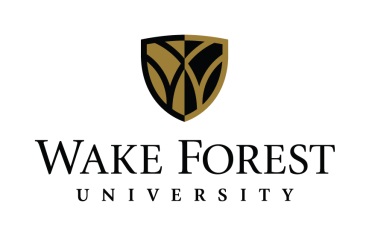       Applicant Reference CheckAsk the reference to verify the information provided by the applicant.Your name:Applicant Name:Position Applied for:Dates of Employment:Eligible for Rehire:Date:Reference’s Name:Reference’s Title:Name of Organization:Title of Last Position Held:Please describe the candidate’s duties and responsibilities.Reason for Leaving:Please describe the candidate’s strongest qualities applicable to this role.Please describe the applicant’s areas for development applicable to this role.Additional Comments: